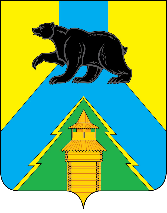 Российская ФедерацияИркутская областьУсть-Удинский районАдминистрацияПОСТАНОВЛЕНИЕ04 февраля 2022г.           № 73«Об оплате за содержание детей в муниципальных дошкольных образовательных организациях РМО Усть-Удинский район».В связи с ростом потребительских цен на продукты питания, в соответствии с Постановлением Правительства Иркутской области от 24.11.2021 N 886-пп "О внесении изменений в приложение к постановлению Правительства Иркутской области от 30 сентября 2015 года N 498-пп", статьей 65 Федерального закона от 29 декабря 2012 года № 273-ФЗ «Об образовании в Российской Федерации», руководствуясь ст.ст.22, 45 Устава районного муниципального образования «Усть-Удинский район», администрация Усть-Удинского районаП О С Т А Н О В Л Я Е Т:1. Установить с 1 мая 2022 года ежемесячную плату, взимаемую с родителей (законных представителей) за присмотр и уход за ребёнком в муниципальных дошкольных образовательных организациях РМО «Усть-Удинский район» в размере 1950 рублей в месяц.2.  Установить с 1 мая 2022 года ежемесячную плату, взимаемую с родителей (законных представителей) за присмотр и уход за ребёнком в группах кратковременного пребывания в муниципальных образовательных организациях РМО «Усть-Удинский район» в размере 484 рублей в месяц.3. Не взымать родительскую плату:-за присмотр и уход за детьми-инвалидами, детьми-сиротами и детьми, оставшимися без попечения родителей, а также за детьми с туберкулезной интоксикацией, обучающимися в муниципальных образовательных организациях, реализующих образовательную программу дошкольного образования, при предоставлении родителями (законными представителями) соответствующих документов (заявление, справка МСЭ, справка районного педиатра).-в случае отсутствия ребенка по причинам:-болезни (свыше трех дней подряд), удостоверенной справкой о наблюдении ребенка медицинским работником лечебно-профилактического учреждения;-карантина в организации;-ремонтных и (или) аварийных работ в организации;4. Во всех остальных случаях плата за содержание ребенка вносится в полном объеме. Плата за содержание одного ребёнка в муниципальных дошкольных образовательных организациях РМО «Усть-Удинский район» вносится родителями (законными представителями) до 20 числа каждого месяца (за месяц вперед).5. Признать утратившими силу Постановление от 31.10.2019г. № 362 «Об оплате за содержание детей в муниципальных дошкольных образовательных организациях РМО Усть-Удинский район».6. Управлению делами (Толмачевой О.С.) опубликовать настоящее постановление в установленном законом порядке.7. Копию постановления направить в МКУ «ЦБУ Усть-Удинского района».8. Контроль за исполнением настоящего постановления возложить на заместителя мэра по социальным вопросам О.И. Черных.Глава администрации                                                                                       С.Н Чемезов